Unidad 1: Datos y Azar Tema 1: Técnicas de conteo Principio Multiplicativo IIIº MEDIOInstrucciones:Leer comprensivamente las instrucciones de cada actividad propuesta en la guía de trabajo.Responder cada actividad en los espacios dejados para ello, de forma clara y con desarrollo.Unidad 1: Datos y Azar Tema 1: Técnicas de conteo Principio MultiplicativoActividad 1: Leer atentamente la siguiente información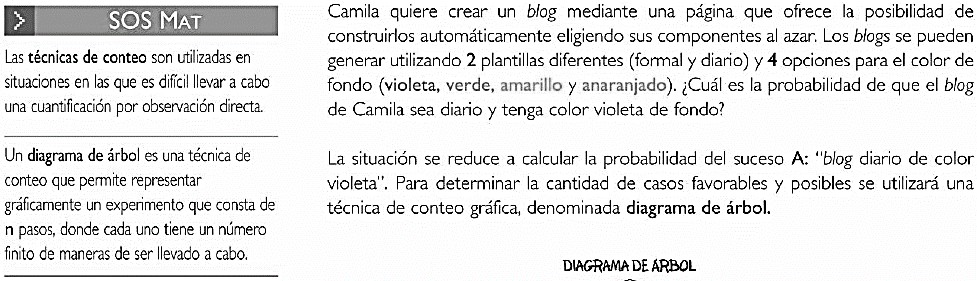 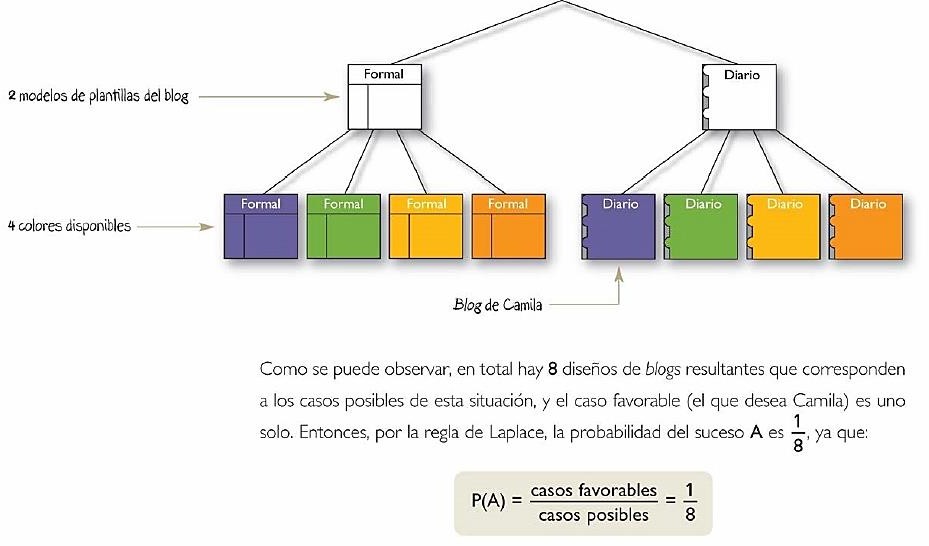 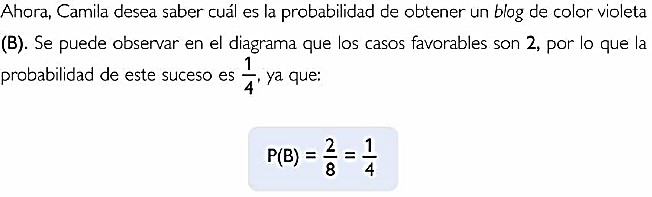 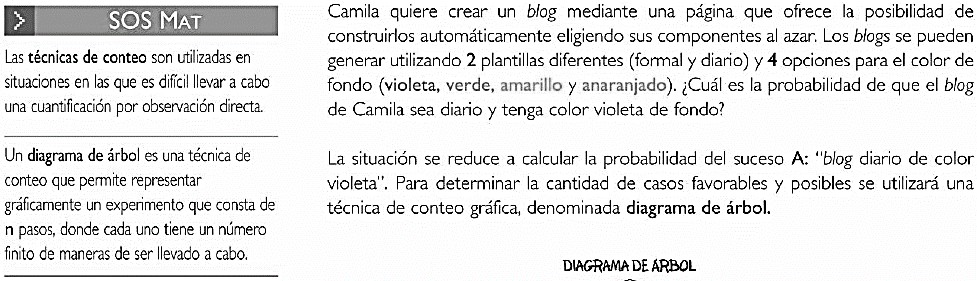 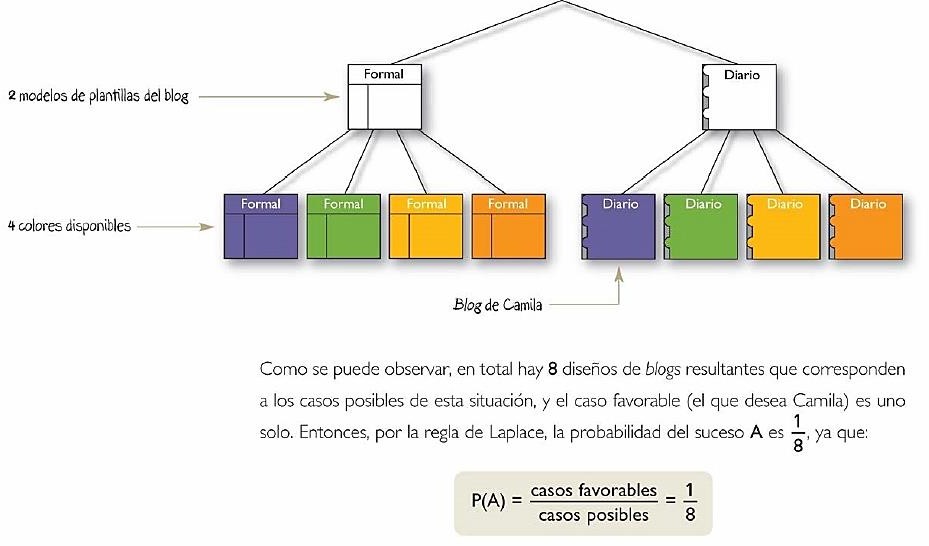 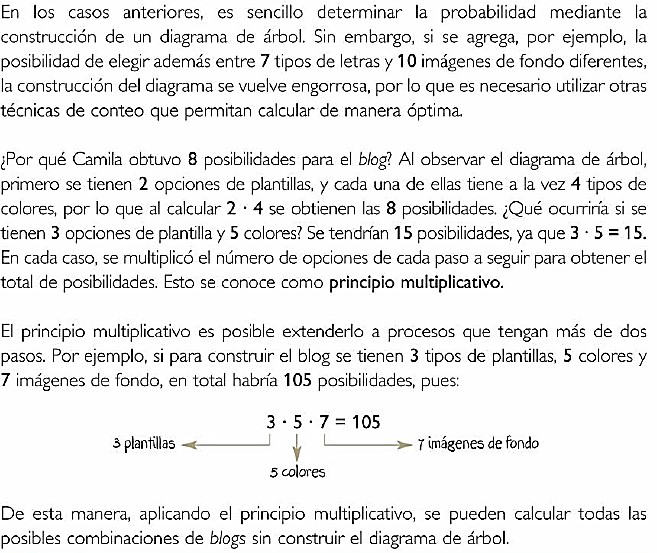 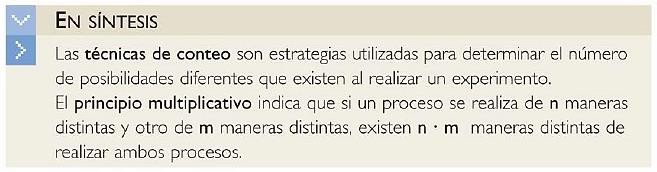 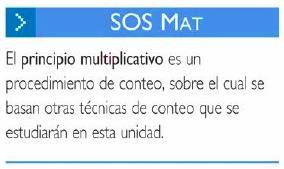 Actividad 2: Resuelve ordenadamente cada ejercicio en el espacio dejado para ello.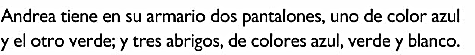 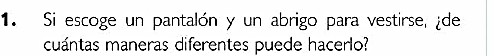 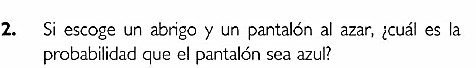 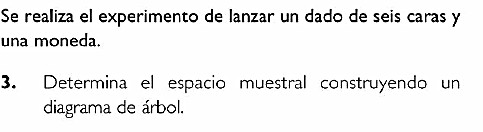 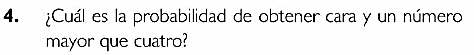 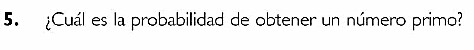 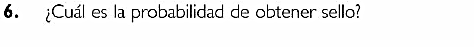 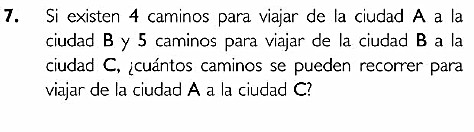 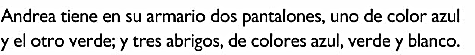 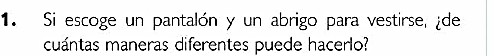 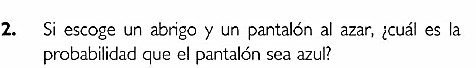 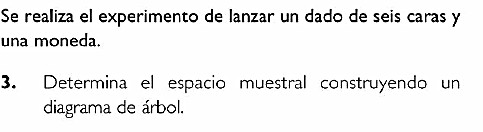 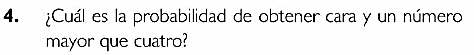 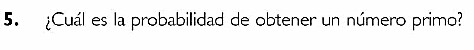 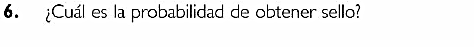 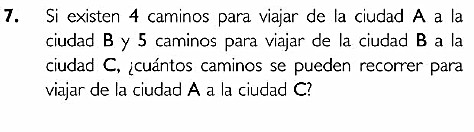 Actividad 3: Lee el ejemplo: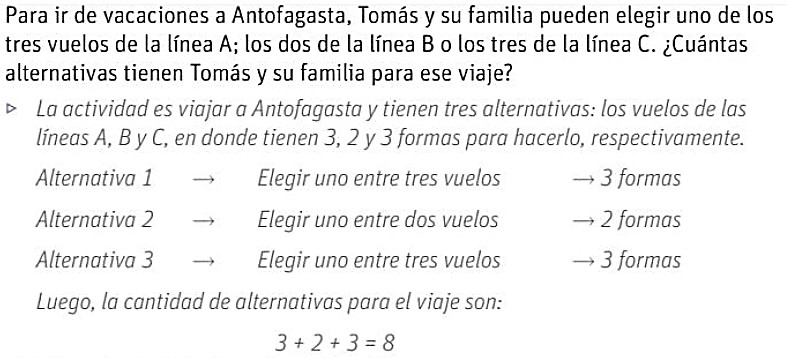 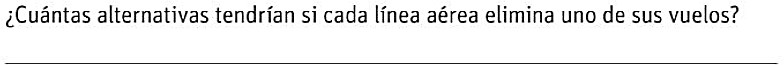 El ejemplo anterior presenta el principio aditivo, una técnica de conteo en probabilidad que permite medir de cuántas maneras se puede realizar una actividad que, a su vez, tiene varias alternativas para ser realizada, de las cuales se puede elegir solo una a la vez.Actividad 4: Resuelve cada situación aplicando el principio aditivo o multiplicativo según corresponda.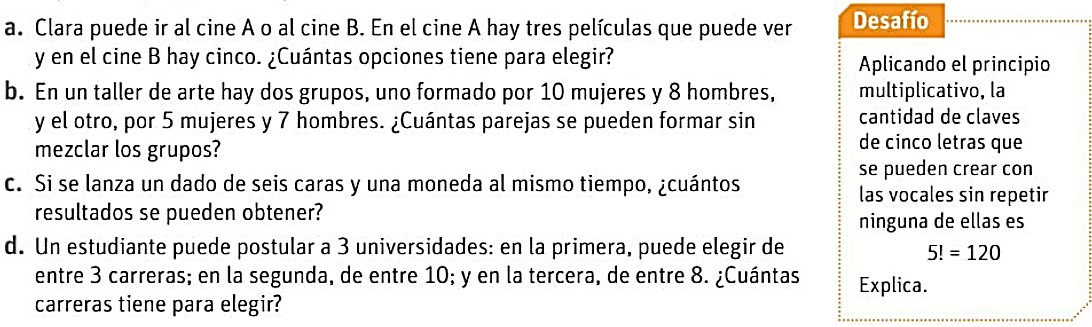 RESPONDE ACA LA ÚLTIMA ACTIVIDADTabla de cotejoTabla de cotejoSINO1¿Entrega a tiempo?2¿El nombre del archivo esta como se pidió?3¿Trabajo ordenado?Responde correctamente Actividad 2Responde correctamente Actividad 2Responde correctamente Actividad 2Responde correctamente Actividad 211223344556677Responde correctamente Actividad 4Responde correctamente Actividad 4Responde correctamente Actividad 4Responde correctamente Actividad 4aabbccddTOTAL PUNTOS (14)TOTAL PUNTOS (14)NotaNotaOBSERVACIONES:OBSERVACIONES:OBSERVACIONES:OBSERVACIONES:NOMBRE:NOMBRE:CURSO:FECHA:FECHA:a.b.c.d.